 EURO-LABS EXPERIMENT REPORT 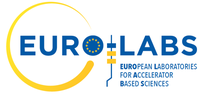 Experiment IS NumberTitleScientific background of IS experiment (approx. 200 words)Date of experimental runObjectives for this experimental runMain AchievementsDifficulties encounteredRadioactive beam(s) usedAmount of access (no. of shifts)Data Management PlanOpen Data is an EURO-LABS funding obligation:On what platform will the data be stored e.g. Zenondo, etc? (A DOI will be required when the data is made public.)When will the data be made public?  (For example, after publication.)How many people stayed in the CERN Hostel?How many people used the ISOLDE booking form to reserve a hostel room? ( on applicable 15 June to 15 Sept)How many people failed to get a room at the CERN Hostel?